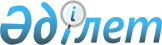 О признании утратившим силу приказа и.о. Председателя Агентства Республики Казахстан по регулированию естественных монополий от 10 августа 2006 года № 198-ОД "Об утверждении Правил проведения ежегодного отчета о деятельности
субъекта естественной монополии по предоставлению регулируемых услуг
(товаров, работ) перед потребителями и иными заинтересованными лицами" и пункта 19 Приложения к приказу Председателя Агентства Республики Казахстан по регулированию естественных монополий от 5 февраля 2009 года № 30-ОД "О внесении изменений и дополнений в некоторые приказы уполномоченного органа, осуществляющего руководство в сферах естественных монополий и на регулируемых рынках"Приказ Председателя Агентства Республики Казахстан по регулированию естественных монополий от 28 декабря 2011 года № 417-ОД

      В соответствии с подпунктом 4) пункта 2 статьи 40 Закона Республики Казахстан "О нормативных правовых актах" и подпунктом 6) пункта 21 Положения об Агентстве Республики Казахстан по регулированию естественных монополий, утвержденного постановлением Правительства Республики Казахстан от 12 октября 2007 года № 943, ПРИКАЗЫВАЮ:



      1. Признать утратившим силу:



      1) приказ и.о. Председателя Агентства Республики Казахстан по регулированию естественных монополий от 10 августа 2006 года № 198-ОД "Об утверждении Правил проведения ежегодного отчета о деятельности субъекта естественной монополии по предоставлению регулируемых услуг (товаров, работ) перед потребителями и иными заинтересованными лицами" (зарегистрированный в Реестре государственной регистрации нормативных правовых актов за № 4356, опубликованный в газете "Юридическая газета" от 15 сентября 2006 года, № 166);



      2) пункт 19 Приложения к приказу Председателя Агентства республики Казахстан по регулированию естественных монополий от 5 февраля 2009 года № 30-ОД "О внесении изменений и дополнений в некоторые приказы уполномоченного органа, осуществляющего руководство в сферах естественных монополий и на регулируемых рынках" (зарегистрированный в Реестре государственной регистрации нормативных правовых актов за № 5557, опубликованный в Бюллетене нормативных правовых актов центральных исполнительных и иных государственных органов Республики Казахстан, 2009 года, № 3, ст. 338).



      2. Департаменту административной работы Агентства Республики Казахстан по регулированию естественных монополий (Сулейменова Р.Е.) в недельный срок направить в установленном порядке копию настоящего приказа в Министерство юстиции Республики Казахстан и официальные печатные издания.



      3. Контроль за исполнением настоящего приказа возложить на заместителя Председателя Агентства Республики Казахстан по регулированию естественных монополий Смагулова К.М.



      4. Настоящий приказ вступает в силу со дня его подписания.      Председатель                               Н. Алдабергенов
					© 2012. РГП на ПХВ «Институт законодательства и правовой информации Республики Казахстан» Министерства юстиции Республики Казахстан
				